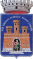 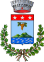 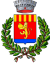 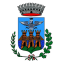 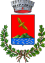 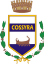 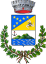 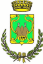 COMUNICATO STAMPAStiamo “andando a sbattere” - è il caso di dirlo in gergo marinaro - in riferimento alla vicenda dei collegamenti marittimi tramite navi che si è venuta a determinare negli ultimi tempi a seguito delle tante vicende che riguardano la Società di navigazione Società Siremar Caronte & Tourist Isole Minori S.p.A.Tra vicende giudiziarie con relativi sequestri di navi, ricorso ad armatoria libera con aumenti da capogiro dei prezzi, incendi a bordo, guasti in navigazione e nei porti, carenza di manutenzione, ecc., le isole di Sicilia hanno subito notevoli danni e continuano a subirli.La situazione ormai è diventata insostenibile, le isole siciliane non sono “un osso da spolpare” e alla popolazione isolana non può essere negato il diritto alla libertà di movimento e, di conseguenza, alla “continuità territoriale”, come abbiamo continuamento rappresentato alle istituzioni preposte senza ottenerne i riscontri sperati.Per le predette ragioni che creano forti disagi e allarme tra la popolazione e al fine di trovare immediate soluzioni da tanto tempo auspicate alla predetta incresciosa situazione che si riflette pesantemente sulla fragile economia delle isole di Sicilia e sulla stessa coesione sociale delle comunità isolane, è stato deciso dai sottoscritti Sindaci di manifestare il dissenso delle Amministrazioni isolane recandosi a Palermo dopodomani (Giovedì c.m.) presso l’Assessorato Infrastrutture e presso l’Assemblea Regionale per chiedere maggiore attenzione e la risoluzione immediata dei problemi riguardanti i collegamenti marittimi.È stato deciso, altresì, che permanendo questa situazione i sottoscritti Sindaci si recheranno a Roma dopo l’Epifania per rappresentare al Ministero delle Infrastrutture e Trasporti e presso le sedi del Parlamento Nazionale (Camera dei deputati e Senato) per chiedere maggiore attenzione su quanto sta accadendo e la risoluzione immediata dei problemi riguardanti i collegamenti marittimi delle isole di Sicilia.Addì 19.12.2023Domenico Arabia, Sindaco di Santa Marina Salina Fabrizio D’Ancona, Sindaco di Pantelleria Francesco Forgione, Sindaco di Favignana - Isole Egadi Riccardo Gullo, Sindaco di Lipari Filippo Mannino, Sindaco di Lampedusa e Linosa Salvatore Militello, Sindaco di UsticaGiacomo Montecristo, Sindaco di LeniClara Rametta, Sindaco di Malfa 